Қысқа мерзімді жоспар	Ұзақ мерзімді жоспар бөлімі: Ұзақ мерзімді жоспар бөлімі: Ұзақ мерзімді жоспар бөлімі: Мектеп: №148 мектеп-гимназияМектеп: №148 мектеп-гимназияМектеп: №148 мектеп-гимназияМектеп: №148 мектеп-гимназияМектеп: №148 мектеп-гимназияКүні:Күні:Күні:Мұғалімнің аты-жөні: Дорветхан ГулжанМұғалімнің аты-жөні: Дорветхан ГулжанМұғалімнің аты-жөні: Дорветхан ГулжанМұғалімнің аты-жөні: Дорветхан ГулжанМұғалімнің аты-жөні: Дорветхан ГулжанСынып: 10 «Ә»Сынып: 10 «Ә»Сынып: 10 «Ә»Қатысқандар саны: 12Қатысқандар саны: 12Қатысқандар саны: 12Қатыспағандар саны: 1Қатыспағандар саны: 1Сабақ тақырыбыСандар тізбегі тарауын қайталауСандар тізбегі тарауын қайталауСандар тізбегі тарауын қайталауСандар тізбегі тарауын қайталауСандар тізбегі тарауын қайталауСандар тізбегі тарауын қайталауСандар тізбегі тарауын қайталауСабақ мақсаттары Сан қатарын анықтайды;Арифметикалық прогрессия анықтамасын, қасиеттерін, формулаларын пайдаланып есептер шығарады;  Геометриялық прогрессия анықтамасын, қасиеттерін, формулаларын пайдаланып есептер шығарады.Сан қатарын анықтайды;Арифметикалық прогрессия анықтамасын, қасиеттерін, формулаларын пайдаланып есептер шығарады;  Геометриялық прогрессия анықтамасын, қасиеттерін, формулаларын пайдаланып есептер шығарады.Сан қатарын анықтайды;Арифметикалық прогрессия анықтамасын, қасиеттерін, формулаларын пайдаланып есептер шығарады;  Геометриялық прогрессия анықтамасын, қасиеттерін, формулаларын пайдаланып есептер шығарады.Сан қатарын анықтайды;Арифметикалық прогрессия анықтамасын, қасиеттерін, формулаларын пайдаланып есептер шығарады;  Геометриялық прогрессия анықтамасын, қасиеттерін, формулаларын пайдаланып есептер шығарады.Сан қатарын анықтайды;Арифметикалық прогрессия анықтамасын, қасиеттерін, формулаларын пайдаланып есептер шығарады;  Геометриялық прогрессия анықтамасын, қасиеттерін, формулаларын пайдаланып есептер шығарады.Сан қатарын анықтайды;Арифметикалық прогрессия анықтамасын, қасиеттерін, формулаларын пайдаланып есептер шығарады;  Геометриялық прогрессия анықтамасын, қасиеттерін, формулаларын пайдаланып есептер шығарады.Сан қатарын анықтайды;Арифметикалық прогрессия анықтамасын, қасиеттерін, формулаларын пайдаланып есептер шығарады;  Геометриялық прогрессия анықтамасын, қасиеттерін, формулаларын пайдаланып есептер шығарады.Жетістік критерийлері Сан қатарларын анықтайды;Арифметикалық, геометриялық прогрессия анықтамасын біледі;Арифметикалық прогрессияның қасиеттерін, п-ші мүшесінің формуласын, алғашқы п мүшесінің қосындысын табатын формуланы біледі;Геометриялық прогрессияның қасиеттерін, п-ші мүшесінің формуласын, алғашқы п мүшесінің қосындысын табатын формуланы біледі;Арифметикалық, геометриялық прогрессияның формулаларын есеп шығару кезінде пайдалана алады;Күрделі есептерді шеше алады.Сан қатарларын анықтайды;Арифметикалық, геометриялық прогрессия анықтамасын біледі;Арифметикалық прогрессияның қасиеттерін, п-ші мүшесінің формуласын, алғашқы п мүшесінің қосындысын табатын формуланы біледі;Геометриялық прогрессияның қасиеттерін, п-ші мүшесінің формуласын, алғашқы п мүшесінің қосындысын табатын формуланы біледі;Арифметикалық, геометриялық прогрессияның формулаларын есеп шығару кезінде пайдалана алады;Күрделі есептерді шеше алады.Сан қатарларын анықтайды;Арифметикалық, геометриялық прогрессия анықтамасын біледі;Арифметикалық прогрессияның қасиеттерін, п-ші мүшесінің формуласын, алғашқы п мүшесінің қосындысын табатын формуланы біледі;Геометриялық прогрессияның қасиеттерін, п-ші мүшесінің формуласын, алғашқы п мүшесінің қосындысын табатын формуланы біледі;Арифметикалық, геометриялық прогрессияның формулаларын есеп шығару кезінде пайдалана алады;Күрделі есептерді шеше алады.Сан қатарларын анықтайды;Арифметикалық, геометриялық прогрессия анықтамасын біледі;Арифметикалық прогрессияның қасиеттерін, п-ші мүшесінің формуласын, алғашқы п мүшесінің қосындысын табатын формуланы біледі;Геометриялық прогрессияның қасиеттерін, п-ші мүшесінің формуласын, алғашқы п мүшесінің қосындысын табатын формуланы біледі;Арифметикалық, геометриялық прогрессияның формулаларын есеп шығару кезінде пайдалана алады;Күрделі есептерді шеше алады.Сан қатарларын анықтайды;Арифметикалық, геометриялық прогрессия анықтамасын біледі;Арифметикалық прогрессияның қасиеттерін, п-ші мүшесінің формуласын, алғашқы п мүшесінің қосындысын табатын формуланы біледі;Геометриялық прогрессияның қасиеттерін, п-ші мүшесінің формуласын, алғашқы п мүшесінің қосындысын табатын формуланы біледі;Арифметикалық, геометриялық прогрессияның формулаларын есеп шығару кезінде пайдалана алады;Күрделі есептерді шеше алады.Сан қатарларын анықтайды;Арифметикалық, геометриялық прогрессия анықтамасын біледі;Арифметикалық прогрессияның қасиеттерін, п-ші мүшесінің формуласын, алғашқы п мүшесінің қосындысын табатын формуланы біледі;Геометриялық прогрессияның қасиеттерін, п-ші мүшесінің формуласын, алғашқы п мүшесінің қосындысын табатын формуланы біледі;Арифметикалық, геометриялық прогрессияның формулаларын есеп шығару кезінде пайдалана алады;Күрделі есептерді шеше алады.Сан қатарларын анықтайды;Арифметикалық, геометриялық прогрессия анықтамасын біледі;Арифметикалық прогрессияның қасиеттерін, п-ші мүшесінің формуласын, алғашқы п мүшесінің қосындысын табатын формуланы біледі;Геометриялық прогрессияның қасиеттерін, п-ші мүшесінің формуласын, алғашқы п мүшесінің қосындысын табатын формуланы біледі;Арифметикалық, геометриялық прогрессияның формулаларын есеп шығару кезінде пайдалана алады;Күрделі есептерді шеше алады.Тілдік  мақсаттарАрифметикалық, геометриялық прогрессияның анықтамасын айтады;Сан тізбектері қандай қасиетіне байланысты арифметикалық немесе геометриялық прогрессия болатынын айта алады.Арифметикалық, геометриялық прогрессияның анықтамасын айтады;Сан тізбектері қандай қасиетіне байланысты арифметикалық немесе геометриялық прогрессия болатынын айта алады.Арифметикалық, геометриялық прогрессияның анықтамасын айтады;Сан тізбектері қандай қасиетіне байланысты арифметикалық немесе геометриялық прогрессия болатынын айта алады.Арифметикалық, геометриялық прогрессияның анықтамасын айтады;Сан тізбектері қандай қасиетіне байланысты арифметикалық немесе геометриялық прогрессия болатынын айта алады.Арифметикалық, геометриялық прогрессияның анықтамасын айтады;Сан тізбектері қандай қасиетіне байланысты арифметикалық немесе геометриялық прогрессия болатынын айта алады.Арифметикалық, геометриялық прогрессияның анықтамасын айтады;Сан тізбектері қандай қасиетіне байланысты арифметикалық немесе геометриялық прогрессия болатынын айта алады.Арифметикалық, геометриялық прогрессияның анықтамасын айтады;Сан тізбектері қандай қасиетіне байланысты арифметикалық немесе геометриялық прогрессия болатынын айта алады.Лексика мен терминологияСан қатары;Тізбек;Арифметтикалық прогрессия;Геометриялық прогрессия;Айырма;Еселік;Сан қатары;Тізбек;Арифметтикалық прогрессия;Геометриялық прогрессия;Айырма;Еселік;Сан қатары;Тізбек;Арифметтикалық прогрессия;Геометриялық прогрессия;Айырма;Еселік;Алғашқы мүше;Соңғы мүше;п-ші мүше;Алғашқы п мүшенің қосындысы;Арифметикалық орта;Геометриялық орта;Алғашқы мүше;Соңғы мүше;п-ші мүше;Алғашқы п мүшенің қосындысы;Арифметикалық орта;Геометриялық орта;Алғашқы мүше;Соңғы мүше;п-ші мүше;Алғашқы п мүшенің қосындысы;Арифметикалық орта;Геометриялық орта;Алғашқы мүше;Соңғы мүше;п-ші мүше;Алғашқы п мүшенің қосындысы;Арифметикалық орта;Геометриялық орта;Құндылықтарды дарыту ЗАЙЫРЛЫ ҚОҒАМ ЖӘНЕ ЖОҒАРЫ РУХАНИЯТ Өмір бойы білім алу, құрмет, ынтымақтастық, ашықтықҚұндылықтарды дарыту топтық жұмыстарда оқушыларды ынтымақта жұмыс істеуге, бір-бірін құрметтей отырып, пікірлерін ашық айтуға баулу, түрлі әдіс-тәсілдерді қолдана отырып оқушылардың білімге деген құштарлығын артырып, ізденуге бағыттау арқылы жүзеге асады  ЗАЙЫРЛЫ ҚОҒАМ ЖӘНЕ ЖОҒАРЫ РУХАНИЯТ Өмір бойы білім алу, құрмет, ынтымақтастық, ашықтықҚұндылықтарды дарыту топтық жұмыстарда оқушыларды ынтымақта жұмыс істеуге, бір-бірін құрметтей отырып, пікірлерін ашық айтуға баулу, түрлі әдіс-тәсілдерді қолдана отырып оқушылардың білімге деген құштарлығын артырып, ізденуге бағыттау арқылы жүзеге асады  ЗАЙЫРЛЫ ҚОҒАМ ЖӘНЕ ЖОҒАРЫ РУХАНИЯТ Өмір бойы білім алу, құрмет, ынтымақтастық, ашықтықҚұндылықтарды дарыту топтық жұмыстарда оқушыларды ынтымақта жұмыс істеуге, бір-бірін құрметтей отырып, пікірлерін ашық айтуға баулу, түрлі әдіс-тәсілдерді қолдана отырып оқушылардың білімге деген құштарлығын артырып, ізденуге бағыттау арқылы жүзеге асады  ЗАЙЫРЛЫ ҚОҒАМ ЖӘНЕ ЖОҒАРЫ РУХАНИЯТ Өмір бойы білім алу, құрмет, ынтымақтастық, ашықтықҚұндылықтарды дарыту топтық жұмыстарда оқушыларды ынтымақта жұмыс істеуге, бір-бірін құрметтей отырып, пікірлерін ашық айтуға баулу, түрлі әдіс-тәсілдерді қолдана отырып оқушылардың білімге деген құштарлығын артырып, ізденуге бағыттау арқылы жүзеге асады  ЗАЙЫРЛЫ ҚОҒАМ ЖӘНЕ ЖОҒАРЫ РУХАНИЯТ Өмір бойы білім алу, құрмет, ынтымақтастық, ашықтықҚұндылықтарды дарыту топтық жұмыстарда оқушыларды ынтымақта жұмыс істеуге, бір-бірін құрметтей отырып, пікірлерін ашық айтуға баулу, түрлі әдіс-тәсілдерді қолдана отырып оқушылардың білімге деген құштарлығын артырып, ізденуге бағыттау арқылы жүзеге асады  ЗАЙЫРЛЫ ҚОҒАМ ЖӘНЕ ЖОҒАРЫ РУХАНИЯТ Өмір бойы білім алу, құрмет, ынтымақтастық, ашықтықҚұндылықтарды дарыту топтық жұмыстарда оқушыларды ынтымақта жұмыс істеуге, бір-бірін құрметтей отырып, пікірлерін ашық айтуға баулу, түрлі әдіс-тәсілдерді қолдана отырып оқушылардың білімге деген құштарлығын артырып, ізденуге бағыттау арқылы жүзеге асады  ЗАЙЫРЛЫ ҚОҒАМ ЖӘНЕ ЖОҒАРЫ РУХАНИЯТ Өмір бойы білім алу, құрмет, ынтымақтастық, ашықтықҚұндылықтарды дарыту топтық жұмыстарда оқушыларды ынтымақта жұмыс істеуге, бір-бірін құрметтей отырып, пікірлерін ашық айтуға баулу, түрлі әдіс-тәсілдерді қолдана отырып оқушылардың білімге деген құштарлығын артырып, ізденуге бағыттау арқылы жүзеге асады  Пәнаралық байланыстарФизика,  химияФизика,  химияФизика,  химияФизика,  химияФизика,  химияФизика,  химияФизика,  химияАлдыңғы тақырыпТізбектердің берілуіТізбектердің берілуіТізбектердің берілуіТізбектердің берілуіТізбектердің берілуіТізбектердің берілуіТізбектердің берілуіАКТ қолдану дағдылары Интерактивті тақта мүмкіндігін пайдаланып, өткен материалды қайталайды;PowerPoint бағдарламасында сабақ көрнекілігі жасалады;Сабақты бағалау Excel электронды кестесінде жүргізіледі;Интерактивті тақта мүмкіндігін пайдаланып, өткен материалды қайталайды;PowerPoint бағдарламасында сабақ көрнекілігі жасалады;Сабақты бағалау Excel электронды кестесінде жүргізіледі;Интерактивті тақта мүмкіндігін пайдаланып, өткен материалды қайталайды;PowerPoint бағдарламасында сабақ көрнекілігі жасалады;Сабақты бағалау Excel электронды кестесінде жүргізіледі;Интерактивті тақта мүмкіндігін пайдаланып, өткен материалды қайталайды;PowerPoint бағдарламасында сабақ көрнекілігі жасалады;Сабақты бағалау Excel электронды кестесінде жүргізіледі;Интерактивті тақта мүмкіндігін пайдаланып, өткен материалды қайталайды;PowerPoint бағдарламасында сабақ көрнекілігі жасалады;Сабақты бағалау Excel электронды кестесінде жүргізіледі;Интерактивті тақта мүмкіндігін пайдаланып, өткен материалды қайталайды;PowerPoint бағдарламасында сабақ көрнекілігі жасалады;Сабақты бағалау Excel электронды кестесінде жүргізіледі;Интерактивті тақта мүмкіндігін пайдаланып, өткен материалды қайталайды;PowerPoint бағдарламасында сабақ көрнекілігі жасалады;Сабақты бағалау Excel электронды кестесінде жүргізіледі;Бастапқы білім Оқушылар жалпы сан қатары туралы ұғымды, арифметикалық, геометриялық прогрессияның формулаларын, қасиеттерін қолдануды 9 сыныптан біледі; Оқушылар жалпы сан қатары туралы ұғымды, арифметикалық, геометриялық прогрессияның формулаларын, қасиеттерін қолдануды 9 сыныптан біледі; Оқушылар жалпы сан қатары туралы ұғымды, арифметикалық, геометриялық прогрессияның формулаларын, қасиеттерін қолдануды 9 сыныптан біледі; Оқушылар жалпы сан қатары туралы ұғымды, арифметикалық, геометриялық прогрессияның формулаларын, қасиеттерін қолдануды 9 сыныптан біледі; Оқушылар жалпы сан қатары туралы ұғымды, арифметикалық, геометриялық прогрессияның формулаларын, қасиеттерін қолдануды 9 сыныптан біледі; Оқушылар жалпы сан қатары туралы ұғымды, арифметикалық, геометриялық прогрессияның формулаларын, қасиеттерін қолдануды 9 сыныптан біледі; Оқушылар жалпы сан қатары туралы ұғымды, арифметикалық, геометриялық прогрессияның формулаларын, қасиеттерін қолдануды 9 сыныптан біледі; Сабақ барысы Сабақ барысы Сабақ барысы Сабақ барысы Сабақ барысы Сабақ барысы Сабақ барысы Сабақ барысы Сабақтың жоспарланған кезеңдеріСабақтағы жоспарланған іс-әрекетСабақтағы жоспарланған іс-әрекетСабақтағы жоспарланған іс-әрекетСабақтағы жоспарланған іс-әрекетСабақтағы жоспарланған іс-әрекетСабақтағы жоспарланған іс-әрекетРесурстарСабақтың басы Сабақ басында:- Оқушылармен амандасып, түгендеймін;- Халқымыздың қастерлі де киелі шаңырағы және қазақтың қара домбырасы бейнесінде жасалған кілт бауларын сандықшадан қарамай алғызу арқылы оқушыларды «Шаңырақ» және «Домбыра» тобына бөлемін;- «Миға шабуыл» әдісі арқылы логикалық тапсырмаларды бере отырып, сабақтың тақырыбын айтқызамын (PowerPoint бағдарламасында жасалған сан тізбектеріндегі заңдылықты тауып, белгісіз санды анықтайтын тапсырма арқылы);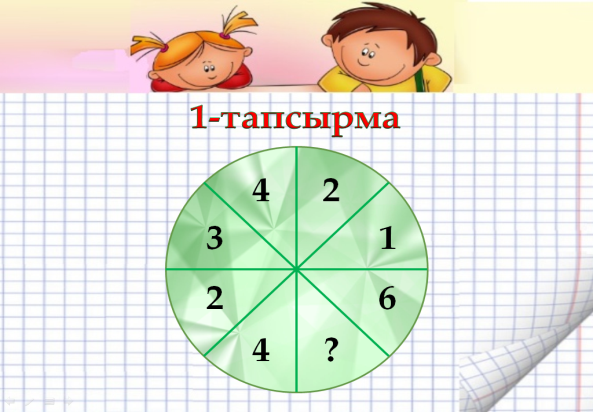 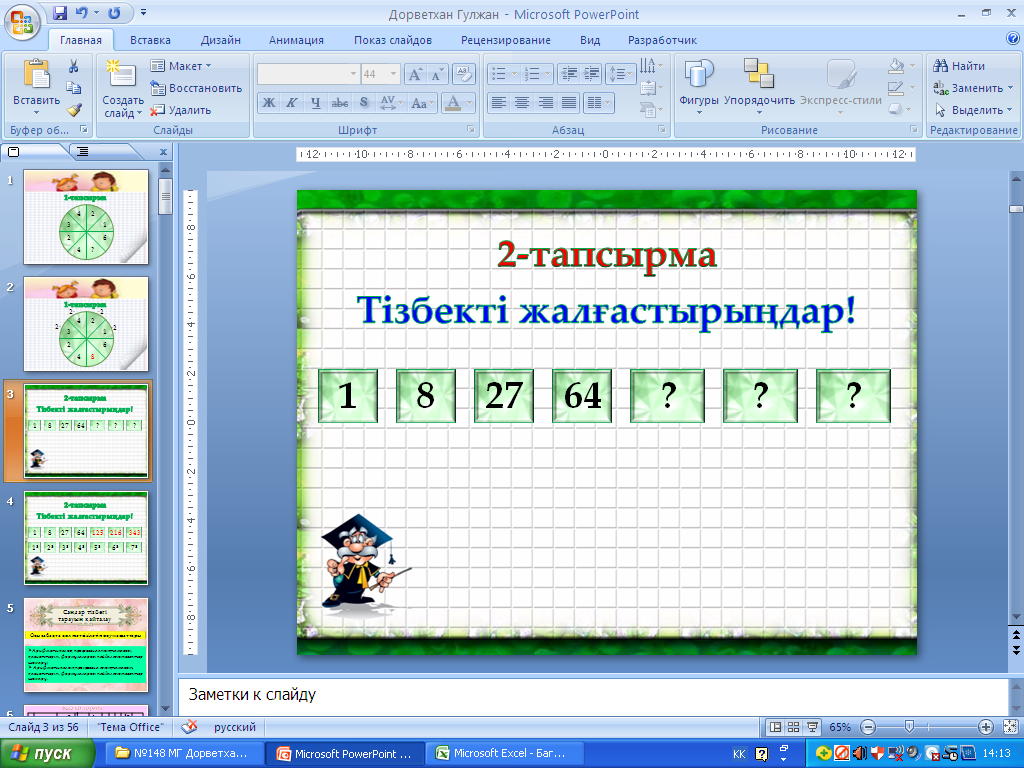 - Оқушыларды критерийлермен таныстырып, бағалау парақтарын үлестірем. Бағалау парағы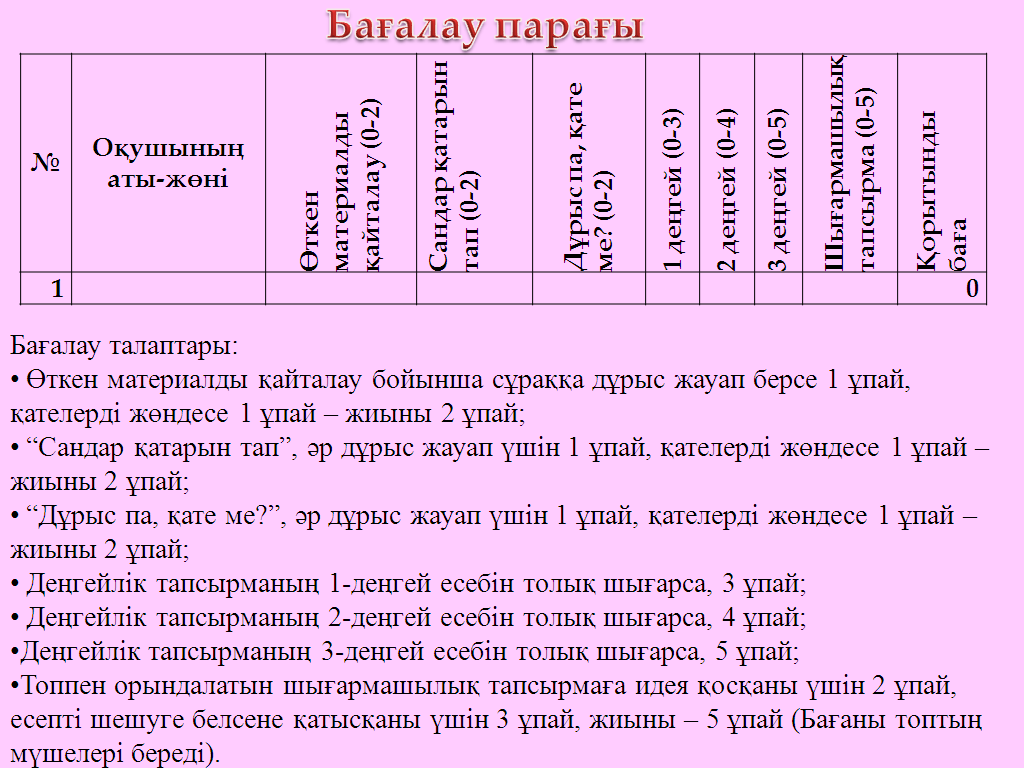 Сабақ басында:- Оқушылармен амандасып, түгендеймін;- Халқымыздың қастерлі де киелі шаңырағы және қазақтың қара домбырасы бейнесінде жасалған кілт бауларын сандықшадан қарамай алғызу арқылы оқушыларды «Шаңырақ» және «Домбыра» тобына бөлемін;- «Миға шабуыл» әдісі арқылы логикалық тапсырмаларды бере отырып, сабақтың тақырыбын айтқызамын (PowerPoint бағдарламасында жасалған сан тізбектеріндегі заңдылықты тауып, белгісіз санды анықтайтын тапсырма арқылы);- Оқушыларды критерийлермен таныстырып, бағалау парақтарын үлестірем. Бағалау парағыСабақ басында:- Оқушылармен амандасып, түгендеймін;- Халқымыздың қастерлі де киелі шаңырағы және қазақтың қара домбырасы бейнесінде жасалған кілт бауларын сандықшадан қарамай алғызу арқылы оқушыларды «Шаңырақ» және «Домбыра» тобына бөлемін;- «Миға шабуыл» әдісі арқылы логикалық тапсырмаларды бере отырып, сабақтың тақырыбын айтқызамын (PowerPoint бағдарламасында жасалған сан тізбектеріндегі заңдылықты тауып, белгісіз санды анықтайтын тапсырма арқылы);- Оқушыларды критерийлермен таныстырып, бағалау парақтарын үлестірем. Бағалау парағыСабақ басында:- Оқушылармен амандасып, түгендеймін;- Халқымыздың қастерлі де киелі шаңырағы және қазақтың қара домбырасы бейнесінде жасалған кілт бауларын сандықшадан қарамай алғызу арқылы оқушыларды «Шаңырақ» және «Домбыра» тобына бөлемін;- «Миға шабуыл» әдісі арқылы логикалық тапсырмаларды бере отырып, сабақтың тақырыбын айтқызамын (PowerPoint бағдарламасында жасалған сан тізбектеріндегі заңдылықты тауып, белгісіз санды анықтайтын тапсырма арқылы);- Оқушыларды критерийлермен таныстырып, бағалау парақтарын үлестірем. Бағалау парағыСабақ басында:- Оқушылармен амандасып, түгендеймін;- Халқымыздың қастерлі де киелі шаңырағы және қазақтың қара домбырасы бейнесінде жасалған кілт бауларын сандықшадан қарамай алғызу арқылы оқушыларды «Шаңырақ» және «Домбыра» тобына бөлемін;- «Миға шабуыл» әдісі арқылы логикалық тапсырмаларды бере отырып, сабақтың тақырыбын айтқызамын (PowerPoint бағдарламасында жасалған сан тізбектеріндегі заңдылықты тауып, белгісіз санды анықтайтын тапсырма арқылы);- Оқушыларды критерийлермен таныстырып, бағалау парақтарын үлестірем. Бағалау парағыСабақ басында:- Оқушылармен амандасып, түгендеймін;- Халқымыздың қастерлі де киелі шаңырағы және қазақтың қара домбырасы бейнесінде жасалған кілт бауларын сандықшадан қарамай алғызу арқылы оқушыларды «Шаңырақ» және «Домбыра» тобына бөлемін;- «Миға шабуыл» әдісі арқылы логикалық тапсырмаларды бере отырып, сабақтың тақырыбын айтқызамын (PowerPoint бағдарламасында жасалған сан тізбектеріндегі заңдылықты тауып, белгісіз санды анықтайтын тапсырма арқылы);- Оқушыларды критерийлермен таныстырып, бағалау парақтарын үлестірем. Бағалау парағыШаңырақ пен домбыра бейнеленген кілттің баулары (топқа бөлу үшін).СандықшаҮлестірмелі бағалау парақтарыPowerPoint бағдарламасыСабақтың ортасы  Сабақ мақсатына орай білімдерін қайта жаңғырту үшін «Сәйкестендіру» әдісін пайдаланамын. Аталған әдіс бойынша оқушылар интерактивті тақтада берілген атаулар мен формулаларды сәйкестендіреді.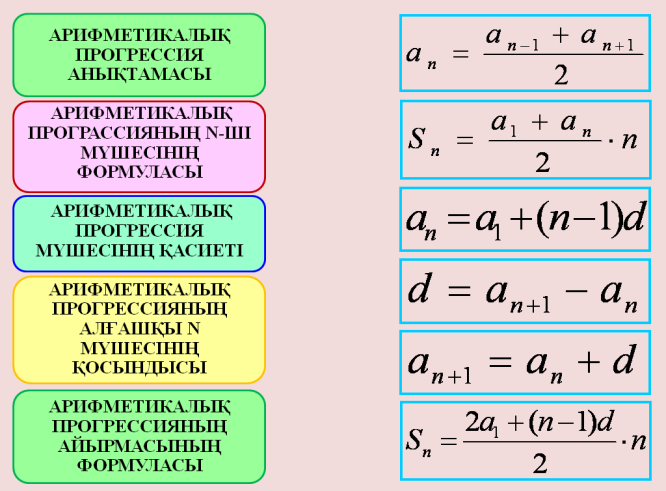 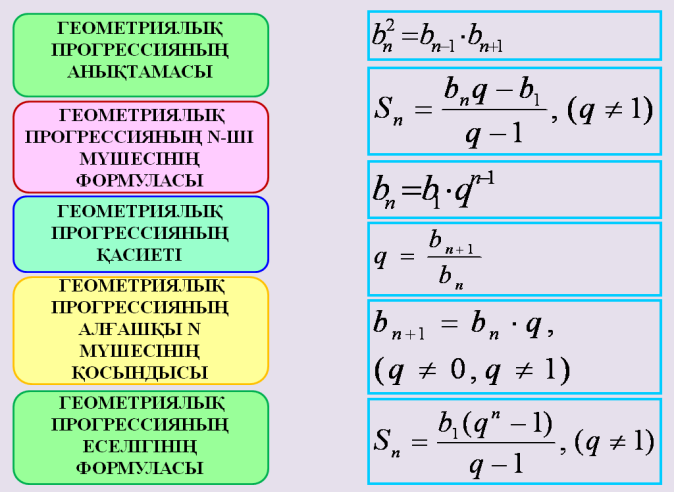 ДескрипторДескриптор бойынша оқушы өзін-өзі бағалайды.«Сан қатарын анықта» тапсырмасы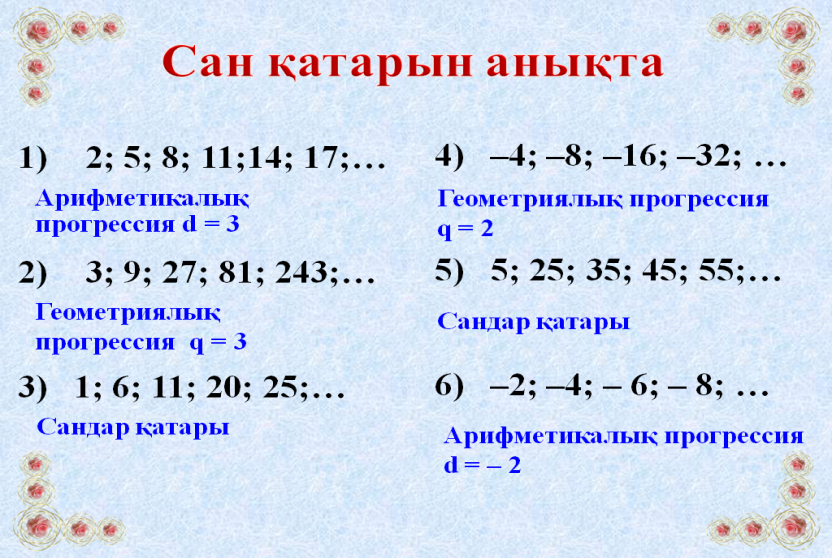 ДескрипторДескриптор бойынша оқушы өзін-өзі бағалайды.«Дұрыс па, қате ме?» тапсырмасы:ДескрипторДескриптор бойынша оқушы өзін-өзі бағалайды.Есептер шығару. Деңгейлік тапсырмалар орындау.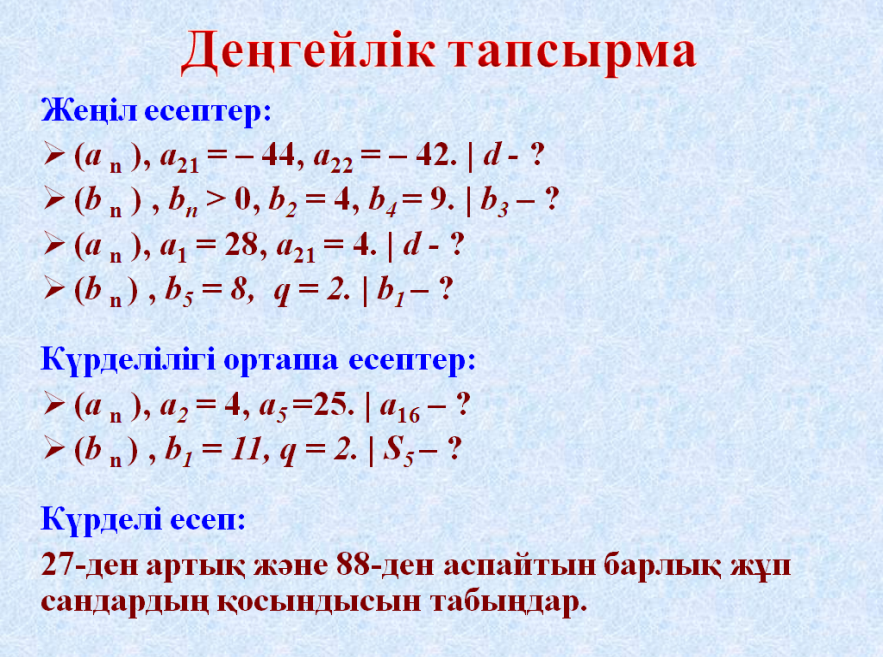 Дескриптор Дескриптор бойынша оқушы өзін-өзі бағалайды.Сергіту жаттығуы «З-ке еселі санды айтпай, 33-ке жету»Яғни, оқушылар шеңбер жасап тұрады да, кезекпен сандарды айта бастайды. Ойын шарты бойынша үшке еселі емес сандарды оқушы дауыстап айтады, ал үшке еселі санға сәйкес келген оқушы үндемей, қолын шапалақтайды. Егер ушке еселі емес санды айтатын оқушы қолын шапалақтаса немесе үшке еселі санға сәйкес келген оқушы дауыстап айтып қойса, келесі оқушы тізбекті қайта «1» санынан бастайды.Функционалдық сауаттылықты қалыптастыруға арналған шығармашылық тапсырма:І топқа: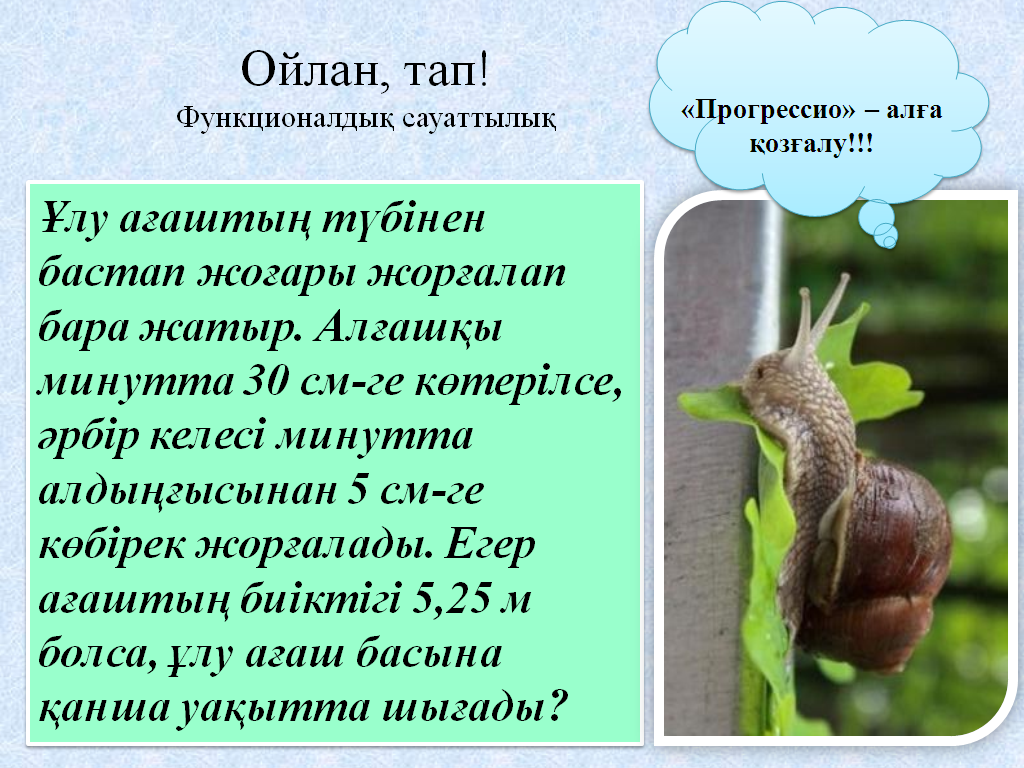 ІІ топқа: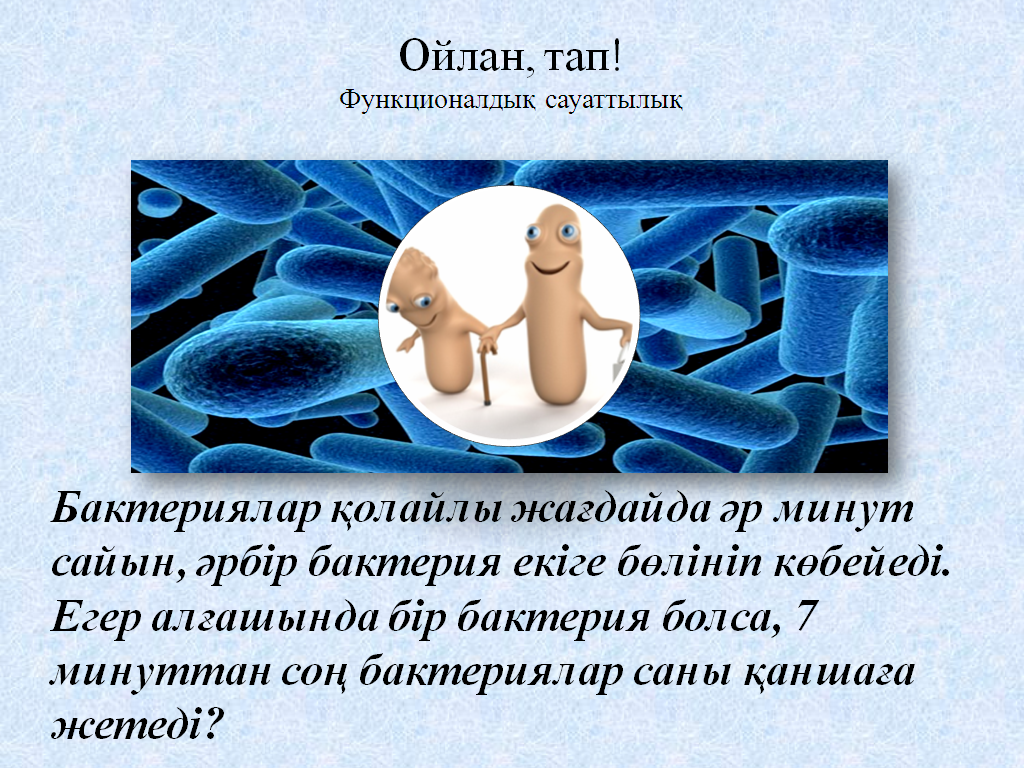 Дескриптор Оқушылар дескриптор бойынша топта өзара бағалау жүргізедіСабақ мақсатына орай білімдерін қайта жаңғырту үшін «Сәйкестендіру» әдісін пайдаланамын. Аталған әдіс бойынша оқушылар интерактивті тақтада берілген атаулар мен формулаларды сәйкестендіреді.ДескрипторДескриптор бойынша оқушы өзін-өзі бағалайды.«Сан қатарын анықта» тапсырмасыДескрипторДескриптор бойынша оқушы өзін-өзі бағалайды.«Дұрыс па, қате ме?» тапсырмасы:ДескрипторДескриптор бойынша оқушы өзін-өзі бағалайды.Есептер шығару. Деңгейлік тапсырмалар орындау.Дескриптор Дескриптор бойынша оқушы өзін-өзі бағалайды.Сергіту жаттығуы «З-ке еселі санды айтпай, 33-ке жету»Яғни, оқушылар шеңбер жасап тұрады да, кезекпен сандарды айта бастайды. Ойын шарты бойынша үшке еселі емес сандарды оқушы дауыстап айтады, ал үшке еселі санға сәйкес келген оқушы үндемей, қолын шапалақтайды. Егер ушке еселі емес санды айтатын оқушы қолын шапалақтаса немесе үшке еселі санға сәйкес келген оқушы дауыстап айтып қойса, келесі оқушы тізбекті қайта «1» санынан бастайды.Функционалдық сауаттылықты қалыптастыруға арналған шығармашылық тапсырма:І топқа:ІІ топқа:Дескриптор Оқушылар дескриптор бойынша топта өзара бағалау жүргізедіСабақ мақсатына орай білімдерін қайта жаңғырту үшін «Сәйкестендіру» әдісін пайдаланамын. Аталған әдіс бойынша оқушылар интерактивті тақтада берілген атаулар мен формулаларды сәйкестендіреді.ДескрипторДескриптор бойынша оқушы өзін-өзі бағалайды.«Сан қатарын анықта» тапсырмасыДескрипторДескриптор бойынша оқушы өзін-өзі бағалайды.«Дұрыс па, қате ме?» тапсырмасы:ДескрипторДескриптор бойынша оқушы өзін-өзі бағалайды.Есептер шығару. Деңгейлік тапсырмалар орындау.Дескриптор Дескриптор бойынша оқушы өзін-өзі бағалайды.Сергіту жаттығуы «З-ке еселі санды айтпай, 33-ке жету»Яғни, оқушылар шеңбер жасап тұрады да, кезекпен сандарды айта бастайды. Ойын шарты бойынша үшке еселі емес сандарды оқушы дауыстап айтады, ал үшке еселі санға сәйкес келген оқушы үндемей, қолын шапалақтайды. Егер ушке еселі емес санды айтатын оқушы қолын шапалақтаса немесе үшке еселі санға сәйкес келген оқушы дауыстап айтып қойса, келесі оқушы тізбекті қайта «1» санынан бастайды.Функционалдық сауаттылықты қалыптастыруға арналған шығармашылық тапсырма:І топқа:ІІ топқа:Дескриптор Оқушылар дескриптор бойынша топта өзара бағалау жүргізедіСабақ мақсатына орай білімдерін қайта жаңғырту үшін «Сәйкестендіру» әдісін пайдаланамын. Аталған әдіс бойынша оқушылар интерактивті тақтада берілген атаулар мен формулаларды сәйкестендіреді.ДескрипторДескриптор бойынша оқушы өзін-өзі бағалайды.«Сан қатарын анықта» тапсырмасыДескрипторДескриптор бойынша оқушы өзін-өзі бағалайды.«Дұрыс па, қате ме?» тапсырмасы:ДескрипторДескриптор бойынша оқушы өзін-өзі бағалайды.Есептер шығару. Деңгейлік тапсырмалар орындау.Дескриптор Дескриптор бойынша оқушы өзін-өзі бағалайды.Сергіту жаттығуы «З-ке еселі санды айтпай, 33-ке жету»Яғни, оқушылар шеңбер жасап тұрады да, кезекпен сандарды айта бастайды. Ойын шарты бойынша үшке еселі емес сандарды оқушы дауыстап айтады, ал үшке еселі санға сәйкес келген оқушы үндемей, қолын шапалақтайды. Егер ушке еселі емес санды айтатын оқушы қолын шапалақтаса немесе үшке еселі санға сәйкес келген оқушы дауыстап айтып қойса, келесі оқушы тізбекті қайта «1» санынан бастайды.Функционалдық сауаттылықты қалыптастыруға арналған шығармашылық тапсырма:І топқа:ІІ топқа:Дескриптор Оқушылар дескриптор бойынша топта өзара бағалау жүргізедіСабақ мақсатына орай білімдерін қайта жаңғырту үшін «Сәйкестендіру» әдісін пайдаланамын. Аталған әдіс бойынша оқушылар интерактивті тақтада берілген атаулар мен формулаларды сәйкестендіреді.ДескрипторДескриптор бойынша оқушы өзін-өзі бағалайды.«Сан қатарын анықта» тапсырмасыДескрипторДескриптор бойынша оқушы өзін-өзі бағалайды.«Дұрыс па, қате ме?» тапсырмасы:ДескрипторДескриптор бойынша оқушы өзін-өзі бағалайды.Есептер шығару. Деңгейлік тапсырмалар орындау.Дескриптор Дескриптор бойынша оқушы өзін-өзі бағалайды.Сергіту жаттығуы «З-ке еселі санды айтпай, 33-ке жету»Яғни, оқушылар шеңбер жасап тұрады да, кезекпен сандарды айта бастайды. Ойын шарты бойынша үшке еселі емес сандарды оқушы дауыстап айтады, ал үшке еселі санға сәйкес келген оқушы үндемей, қолын шапалақтайды. Егер ушке еселі емес санды айтатын оқушы қолын шапалақтаса немесе үшке еселі санға сәйкес келген оқушы дауыстап айтып қойса, келесі оқушы тізбекті қайта «1» санынан бастайды.Функционалдық сауаттылықты қалыптастыруға арналған шығармашылық тапсырма:І топқа:ІІ топқа:Дескриптор Оқушылар дескриптор бойынша топта өзара бағалау жүргізедіСабақ мақсатына орай білімдерін қайта жаңғырту үшін «Сәйкестендіру» әдісін пайдаланамын. Аталған әдіс бойынша оқушылар интерактивті тақтада берілген атаулар мен формулаларды сәйкестендіреді.ДескрипторДескриптор бойынша оқушы өзін-өзі бағалайды.«Сан қатарын анықта» тапсырмасыДескрипторДескриптор бойынша оқушы өзін-өзі бағалайды.«Дұрыс па, қате ме?» тапсырмасы:ДескрипторДескриптор бойынша оқушы өзін-өзі бағалайды.Есептер шығару. Деңгейлік тапсырмалар орындау.Дескриптор Дескриптор бойынша оқушы өзін-өзі бағалайды.Сергіту жаттығуы «З-ке еселі санды айтпай, 33-ке жету»Яғни, оқушылар шеңбер жасап тұрады да, кезекпен сандарды айта бастайды. Ойын шарты бойынша үшке еселі емес сандарды оқушы дауыстап айтады, ал үшке еселі санға сәйкес келген оқушы үндемей, қолын шапалақтайды. Егер ушке еселі емес санды айтатын оқушы қолын шапалақтаса немесе үшке еселі санға сәйкес келген оқушы дауыстап айтып қойса, келесі оқушы тізбекті қайта «1» санынан бастайды.Функционалдық сауаттылықты қалыптастыруға арналған шығармашылық тапсырма:І топқа:ІІ топқа:Дескриптор Оқушылар дескриптор бойынша топта өзара бағалау жүргізедіОқулықФлипчарттарИнтерактивті тақтаМаркерлерСызғышҚарындашСабақтың соңыҮйге тапсырма: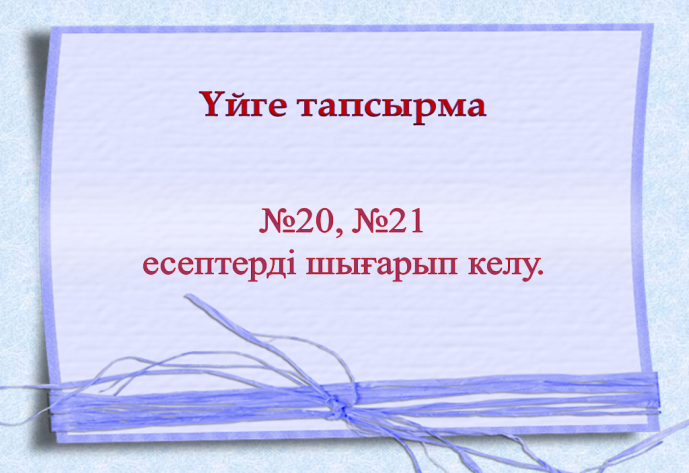 Сабақ соңында оқушылар рефлексия жүргізеді:«Сұрақ-жауап» кестесі: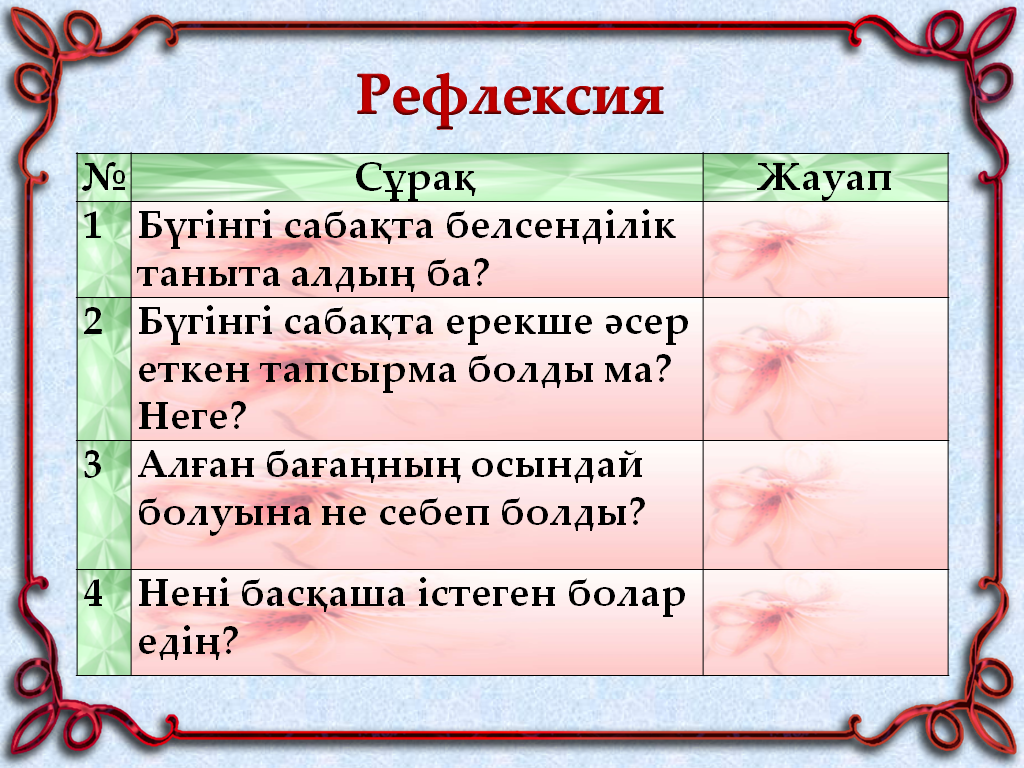 Оқушылар сұрақтарға жазбаша жауап бергеннен кейін, бірнеше оқушыдан төрт сұраққа ауызша пікірлерін айта кетуді сұраймын.Сабақ соңында оқушылардың барлық жинаған ұпайларының Excel электронды кестесі арқылы қорытындысы шығады:20-23 балл – «5»15-19 балл – «4»9-14 балл – «3»0-4 балл – «2»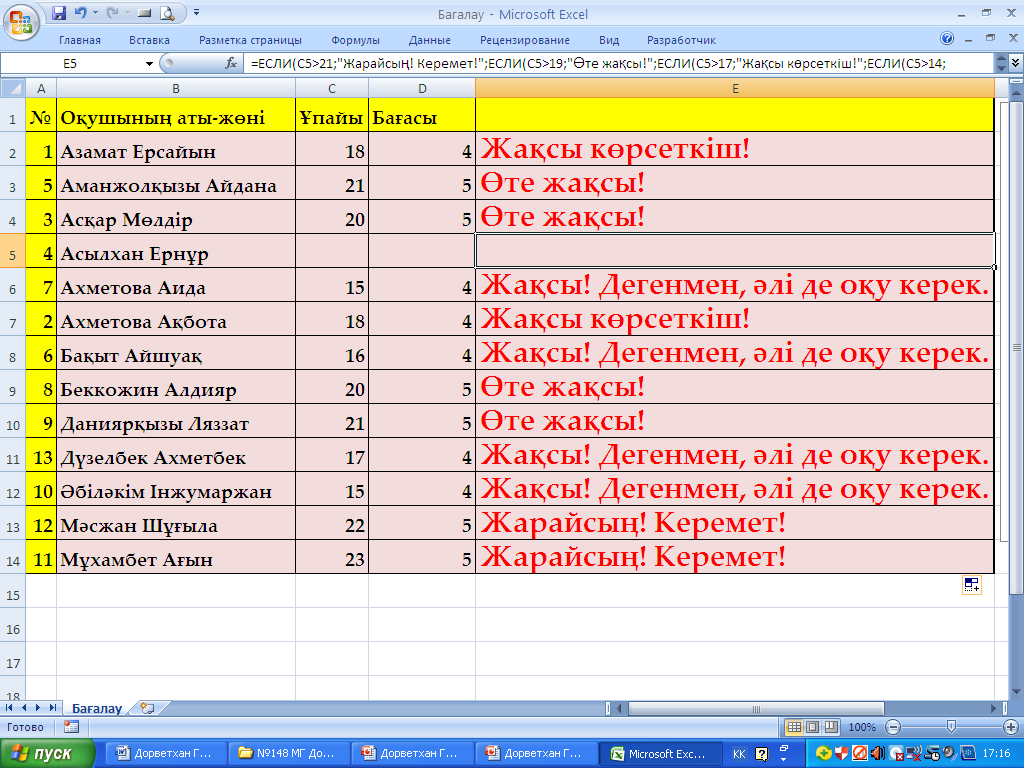 Үйге тапсырма:Сабақ соңында оқушылар рефлексия жүргізеді:«Сұрақ-жауап» кестесі:Оқушылар сұрақтарға жазбаша жауап бергеннен кейін, бірнеше оқушыдан төрт сұраққа ауызша пікірлерін айта кетуді сұраймын.Сабақ соңында оқушылардың барлық жинаған ұпайларының Excel электронды кестесі арқылы қорытындысы шығады:20-23 балл – «5»15-19 балл – «4»9-14 балл – «3»0-4 балл – «2»Үйге тапсырма:Сабақ соңында оқушылар рефлексия жүргізеді:«Сұрақ-жауап» кестесі:Оқушылар сұрақтарға жазбаша жауап бергеннен кейін, бірнеше оқушыдан төрт сұраққа ауызша пікірлерін айта кетуді сұраймын.Сабақ соңында оқушылардың барлық жинаған ұпайларының Excel электронды кестесі арқылы қорытындысы шығады:20-23 балл – «5»15-19 балл – «4»9-14 балл – «3»0-4 балл – «2»Үйге тапсырма:Сабақ соңында оқушылар рефлексия жүргізеді:«Сұрақ-жауап» кестесі:Оқушылар сұрақтарға жазбаша жауап бергеннен кейін, бірнеше оқушыдан төрт сұраққа ауызша пікірлерін айта кетуді сұраймын.Сабақ соңында оқушылардың барлық жинаған ұпайларының Excel электронды кестесі арқылы қорытындысы шығады:20-23 балл – «5»15-19 балл – «4»9-14 балл – «3»0-4 балл – «2»Үйге тапсырма:Сабақ соңында оқушылар рефлексия жүргізеді:«Сұрақ-жауап» кестесі:Оқушылар сұрақтарға жазбаша жауап бергеннен кейін, бірнеше оқушыдан төрт сұраққа ауызша пікірлерін айта кетуді сұраймын.Сабақ соңында оқушылардың барлық жинаған ұпайларының Excel электронды кестесі арқылы қорытындысы шығады:20-23 балл – «5»15-19 балл – «4»9-14 балл – «3»0-4 балл – «2»Үйге тапсырма:Сабақ соңында оқушылар рефлексия жүргізеді:«Сұрақ-жауап» кестесі:Оқушылар сұрақтарға жазбаша жауап бергеннен кейін, бірнеше оқушыдан төрт сұраққа ауызша пікірлерін айта кетуді сұраймын.Сабақ соңында оқушылардың барлық жинаған ұпайларының Excel электронды кестесі арқылы қорытындысы шығады:20-23 балл – «5»15-19 балл – «4»9-14 балл – «3»0-4 балл – «2»Оқулық«Сұрақ-жауап» кестесінің үлестірмелі парағыExcel электрондық кестесіСаралау – оқушыларға қалай көбірек қолдау көрсетуді жоспарлайсыз? Қабілеті жоғары оқушыларға қандай міндет қоюды жоспарлап отырсыз? Саралау – оқушыларға қалай көбірек қолдау көрсетуді жоспарлайсыз? Қабілеті жоғары оқушыларға қандай міндет қоюды жоспарлап отырсыз? Бағалау – оқушылардың материалды меңгеру деңгейін қалай тексеруді жоспарлайсыз? Бағалау – оқушылардың материалды меңгеру деңгейін қалай тексеруді жоспарлайсыз? Бағалау – оқушылардың материалды меңгеру деңгейін қалай тексеруді жоспарлайсыз? Денсаулық және қауіпсіздік техникасының сақталуы Денсаулық және қауіпсіздік техникасының сақталуы Денсаулық және қауіпсіздік техникасының сақталуы Сабақ барысында саралау жұмысының дереккөздер тәсілін өткен материалды қайталату үшін қолданам. Яғни, интербелсенді тақтадағы сәйкестендіруді оқушылар орындайды. Саралау жұмысының диалог жəне қолдау көрсету тәсілін кейбір оқушыларға тапсырманы орындау барысында жан-жақты əрі нақты көмек қажет болғанда қолданам;Саралау жұмысының бағалау тәсілі. Оқушылардың тапсырмалардың әр түрін орындағанда үнемі бағаланып отыруы – балалардың алға ұмтылып, ынталануына ықпал етеді;Саралау жұмысының жіктеу тәсілі бойынша «ұйымшыл топ» құрамын.Сабақ барысында, әсіресе, топтық жұмыс кезінде оқушылардың тыңдалым, оқылым, айтылым, жазылым дағдыларының дұрыс қалыптасуын қадағалап отырамын;Қабілеті жоғары оқушылар деңгейлік тапсырманың тапсырма беремін.Сабақ барысында саралау жұмысының дереккөздер тәсілін өткен материалды қайталату үшін қолданам. Яғни, интербелсенді тақтадағы сәйкестендіруді оқушылар орындайды. Саралау жұмысының диалог жəне қолдау көрсету тәсілін кейбір оқушыларға тапсырманы орындау барысында жан-жақты əрі нақты көмек қажет болғанда қолданам;Саралау жұмысының бағалау тәсілі. Оқушылардың тапсырмалардың әр түрін орындағанда үнемі бағаланып отыруы – балалардың алға ұмтылып, ынталануына ықпал етеді;Саралау жұмысының жіктеу тәсілі бойынша «ұйымшыл топ» құрамын.Сабақ барысында, әсіресе, топтық жұмыс кезінде оқушылардың тыңдалым, оқылым, айтылым, жазылым дағдыларының дұрыс қалыптасуын қадағалап отырамын;Қабілеті жоғары оқушылар деңгейлік тапсырманың тапсырма беремін.Оқушылар топпен орындалған жұмыста берілген дескриптор бойынша бір-бірін бағалайды;Ал есептер шығару кезінде берілген дескриптор бойынша өзін-өзі бағалайды.Нәтижесінде жинақталған ұпай бойынша сабақ соңында қорытынды шығарылады: 20-23 балл – «5»15-19 балл – «4»9-14 балл – «3»0-4 балл – «2»Оқушылар топпен орындалған жұмыста берілген дескриптор бойынша бір-бірін бағалайды;Ал есептер шығару кезінде берілген дескриптор бойынша өзін-өзі бағалайды.Нәтижесінде жинақталған ұпай бойынша сабақ соңында қорытынды шығарылады: 20-23 балл – «5»15-19 балл – «4»9-14 балл – «3»0-4 балл – «2»Оқушылар топпен орындалған жұмыста берілген дескриптор бойынша бір-бірін бағалайды;Ал есептер шығару кезінде берілген дескриптор бойынша өзін-өзі бағалайды.Нәтижесінде жинақталған ұпай бойынша сабақ соңында қорытынды шығарылады: 20-23 балл – «5»15-19 балл – «4»9-14 балл – «3»0-4 балл – «2»Математика сабағында сақталу керек қауіпсіздік техникасы ережелеріМатематика сабағында сақталу керек қауіпсіздік техникасы ережелеріМатематика сабағында сақталу керек қауіпсіздік техникасы ережелеріСабақ бойынша рефлексия Сабақ мақсаттары/оқу мақсаттары дұрыс қойылған ба? Оқушылардың барлығы ОМ қол жеткізді ме? Жеткізбесе, неліктен? Сабақта саралау дұрыс жүргізілді ме? Сабақтың уақыттық кезеңдері сақталды ма? Сабақ жоспарынан қандай ауытқулар болды, неліктен?Сабақ бойынша рефлексия Сабақ мақсаттары/оқу мақсаттары дұрыс қойылған ба? Оқушылардың барлығы ОМ қол жеткізді ме? Жеткізбесе, неліктен? Сабақта саралау дұрыс жүргізілді ме? Сабақтың уақыттық кезеңдері сақталды ма? Сабақ жоспарынан қандай ауытқулар болды, неліктен?Жалпы бағаСабақтың жақсы өткен екі аспектісі (оқыту туралы да, оқу туралы да ойланыңыз)?1:2:Сабақты жақсартуға не ықпал ете алады (оқыту туралы да, оқу туралы да ойланыңыз)?1: 2:Сабақ барысында сынып туралы немесе жекелеген оқушылардың жетістік/қиындықтары туралы нені білдім, келесі сабақтарда неге көңіл бөлу қажет?Жалпы бағаСабақтың жақсы өткен екі аспектісі (оқыту туралы да, оқу туралы да ойланыңыз)?1:2:Сабақты жақсартуға не ықпал ете алады (оқыту туралы да, оқу туралы да ойланыңыз)?1: 2:Сабақ барысында сынып туралы немесе жекелеген оқушылардың жетістік/қиындықтары туралы нені білдім, келесі сабақтарда неге көңіл бөлу қажет?Жалпы бағаСабақтың жақсы өткен екі аспектісі (оқыту туралы да, оқу туралы да ойланыңыз)?1:2:Сабақты жақсартуға не ықпал ете алады (оқыту туралы да, оқу туралы да ойланыңыз)?1: 2:Сабақ барысында сынып туралы немесе жекелеген оқушылардың жетістік/қиындықтары туралы нені білдім, келесі сабақтарда неге көңіл бөлу қажет?Жалпы бағаСабақтың жақсы өткен екі аспектісі (оқыту туралы да, оқу туралы да ойланыңыз)?1:2:Сабақты жақсартуға не ықпал ете алады (оқыту туралы да, оқу туралы да ойланыңыз)?1: 2:Сабақ барысында сынып туралы немесе жекелеген оқушылардың жетістік/қиындықтары туралы нені білдім, келесі сабақтарда неге көңіл бөлу қажет?Жалпы бағаСабақтың жақсы өткен екі аспектісі (оқыту туралы да, оқу туралы да ойланыңыз)?1:2:Сабақты жақсартуға не ықпал ете алады (оқыту туралы да, оқу туралы да ойланыңыз)?1: 2:Сабақ барысында сынып туралы немесе жекелеген оқушылардың жетістік/қиындықтары туралы нені білдім, келесі сабақтарда неге көңіл бөлу қажет?Жалпы бағаСабақтың жақсы өткен екі аспектісі (оқыту туралы да, оқу туралы да ойланыңыз)?1:2:Сабақты жақсартуға не ықпал ете алады (оқыту туралы да, оқу туралы да ойланыңыз)?1: 2:Сабақ барысында сынып туралы немесе жекелеген оқушылардың жетістік/қиындықтары туралы нені білдім, келесі сабақтарда неге көңіл бөлу қажет?Жалпы бағаСабақтың жақсы өткен екі аспектісі (оқыту туралы да, оқу туралы да ойланыңыз)?1:2:Сабақты жақсартуға не ықпал ете алады (оқыту туралы да, оқу туралы да ойланыңыз)?1: 2:Сабақ барысында сынып туралы немесе жекелеген оқушылардың жетістік/қиындықтары туралы нені білдім, келесі сабақтарда неге көңіл бөлу қажет?Жалпы бағаСабақтың жақсы өткен екі аспектісі (оқыту туралы да, оқу туралы да ойланыңыз)?1:2:Сабақты жақсартуға не ықпал ете алады (оқыту туралы да, оқу туралы да ойланыңыз)?1: 2:Сабақ барысында сынып туралы немесе жекелеген оқушылардың жетістік/қиындықтары туралы нені білдім, келесі сабақтарда неге көңіл бөлу қажет?